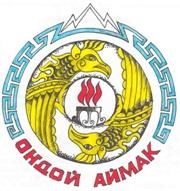 Инвестиционный паспорт муниципального образования «Онгудайский район» Мы открыты для новых серьезных проектов в различных сферах бизнеса.Администрация Онгудайского района гарантирует потенциальным инвесторам создание оптимальных условий для успешного ведения бизнеса: оперативное решение вопросов, прозрачность процессов, открытый диалог. Мы заинтересованы в том, чтобы Ваш бизнес был эффективным, стабильным и безопасным, чтобы налоги поступали в местный бюджет, развивалась экономика района и улучшалось качество жизни его жителей. Приглашаем Вас к долгосрочному и взаимовыгодному сотрудничеству. Убежден, что Онгудайский район откроет новые горизонты для развития Вашего бизнеса.Добро пожаловать в Онгудайский район Республики Алтай!С уважением,         Глава муниципального образования «Онгудайский район»         Мирон Георгиевич БабаевI.                  Общие сведения ГеографияОнгудайский район (аймак) образован в 1921 году.  Районный центр – село Онгудай, образован в 1626 году. Онгудайский район расположен в центральной части Республики Алтай и входит в горно-степную зону, его площадь составляет – 11,7 тыс. кв. км. Граничит почти со всеми районами Республики Алтай (кроме Майминского и Турочакского), а именно: на севере – с Шебалинским, Чемальским и Чойским, на юге – с Усть-Коксинским и Кош-Агачским, на западе – с Усть-Канским и на востоке – с Улаганским районами.Включает в себя 10 сельских поселений и 30 населенных пункта с административным центром в селе Онгудай.Расстояние от Онгудая до Горно-Алтайска 205 км, до ближайшей железнодорожной станции в городе Бийске 310 км.КлиматКлимат района резко континентальный.  Природные условия здесь немного жестче, чем в Чемальском районе, но значительно мягче, чем в Кош-Агачском и Улаганском районах. Среднегодовая температура — минус 1,1°С, за январь — минус 22,1°С, за июль — плюс 16,2°С. Абсолютный максимум температуры в июле — плюс  32°С, абсолютная минимальная температура в январе — 54°С. Территория района подразделяется на две зоны: Урсульскую и Теньгинскую.Урсульская подзона – включает территории хозяйств и административных сельских поселений Каракол, Кулада, Шашикман, Онгудай, Хабаровка, Купчегень, Иня Онгудайского района (в этой подзоне следует выделить еще Ининский подрайон). Относится к наиболее прохладной агроклиматической зоне. Основное направление – мясное и молочное скотоводство, коневодство, мараловодство, овцеводство и пуховое козоводство. Сумма положительных температур 1540-1600°С. Безморозный период 85-93 дня. Наступление осенних заморозков около 30 августа. Среднегодовое количество осадков 320-380 мм, в том числе за вегетационный период 220-280. В весенний период запасы продуктивной влаги, как правило, недостаточные. На территории всей под зоны требуется орошение. Почвы – южные черноземы, темно-каштановые и каштановые, содержание гумуса 3-6 %, фосфора – низкое и среднее, калия – высокое и очень высокое. Рельеф – сложный, пашни расположены на склонах от 3 до 5° - 26 %, от 5 до 7° - 22 %. Средний размер поля - 21 га. Почвы подвержены водной и ветровой эрозии. Сельскохозяйственные культуры: овес, ячмень, горох на зерно, эспарцет, люцерна, донник, кострец. Теньгинская подзона – включает территории хозяйств и административных сельских поселений Теньга и Ело. Основное направление – мясное скотоводство, овцеводство, мараловодство и коневодство. Относится к наиболее прохладной агроклиматической зоне. Отличается от Урсульской подзоны более высокими отметками абсолютных высот (800-1200 м), меньшей (на 10- 15 %) суммой положительных температур, более коротким безморозным периодом и повышенным (на 25-30 %) количеством выпадаемых осадков. Почвы – черноземные и темно-каштановые, содержание гумуса - 4-8 %, фосфора – низкое и среднее, калия – высокое и очень высокое. Рельеф – более выравненный, свыше 60 % пашни расположены на склонах до 3°. Средний размер поля 33 га. Почвы подвержены водной и ветровой эрозии. Основные сельскохозяйственные культуры: овес, ячмень, горох на зерно, однолетние травы на сено и сенаж, донник, кострец. Перспективны: рапс, волоснец ситниковый, эспарцет.В Онгудайском районе наиболее полно выражена вертикальная поясность в распределении растительности по склонам таких хребтов, как Катунский и Теректинский. В широких долинах рек, у подножия гор и по их южным склонам развивается растительность степного пояса, где степи перемежаются с лиственничными перелесками по ложкам и парковыми лиственничными лесами со значительно остепнѐнным травостоем. По северным склонам хребтов располагаются леса: в нижней трети склона лиственничные и лиственнично-берѐзовые, выше — лиственнично- кедровые с постепенным увеличением в древостое роли кедра. С высоты 1500–1700 м кедр становится доминирующей породой и вблизи границы леса, сочетаясь с субальпийскими лугами, образует чистые кедровники или размещается небольшими группами, разбросанными на обширном луговом фоне. Вершины хребтов, превышающие 1800–2000 м, занимает растительность высокогорного пояса: субальпийские и альпийские луга, высокогорная альпийская тундра.Онгудайский район является сеймически опасной зоной, где возможны сотрясения с интенсивностью до 9 баллов и зоной наибольшего риска по заболеваемости клещевым риккетсиозом (выше российского показателя в 300 раз). Неблагополучных в эпидемиологическом, эпизоотическом отношении территорий в районе нет.Водные ресурсыНа территории района насчитывается более 140 озер, самое крупное из которых – Теньгинское.  Множество рек с живописными водопадами, родниковые и минеральные источники, некоторые из них обладают целебными свойствами. Самые крупные реки Онгудайского района: Катунь, Чуя, Урсул, Каракол, Малый и Большой Ильгумень, Малый и Большой Яломан, Кадрин, Большая Сумульта.Район имеет большой потенциал для развития водного туризма. Ежегодно в начале мая здесь на реке Чуя проходят соревнования по водно-туристическому многоборью "Чуя-ралли”, на которых спортсмены-водники сплавляются наперегонки командами и в одиночку на рафтах, катамаранах и одноместных каяках. Эти соревнования проводятся уже более 25 лет, "Чуя-ралли” входит в официальный календарь соревнований Госкомспорта РФ. Лесные ресурсыОколо 60% территории района занимают леса, из них более половины кедровые. Район обладает большими запасами кедрового ореха, сбор орехов доходит до 500 тонн в год. Лесные ресурсы составляют 888,9 тыс.га, лесной фонд отнесен к лесам 1 группы, коревой запаса древесины составляет 135,5 млн.км., 17,6 % от запаса лесов Республики Алтай, 60,8 % из которых составляют кедровые леса, запас спелой и перестойной древесины составляет 31,9 млн.м3. Освоение лесосечного фонда составляет 21,3 тыс.м3. (21,4 % к ежегодному размеру пользования). Район обладает большими запасами кедрового ореха, площадь кедровых лесов составляет 278,8 тыс. га, сбор орехов доходит до 500 тонн в год.Биологические ресурсыНа территории района имеются достаточные запасы лекарственного сырья для промышленной заготовки: бадан, курильский чай, чабрец, трава пиона, маралий корень, брусничник. Животный мир богат и разнообразен. Здесь повсеместно обитают: северный олень, кабарга, бурый медведь, рысь, росомаха, лиса, выдра, горностай. В лесах встречаются: барсуки, кроты, полевки. Из птиц: кобчики, ястребы, коршуны, беркуты, орлы, совы, филины, кукушки, козодои. На лесных озерах обитает множество уток. В водах рек и озер обитает хариус. II.    	ПоказателиНаселениеНа территории района проживает 6,66% населения Республики Алтай. Численность постоянного населения МО «Онгудайский район» на 01.01.2018 г. составила 14312 человек, из них трудоспособного возраста 7251 человек.ЭкономикаВ структуре экономики  района преобладает сельское хозяйство, розничная торговля, строительство, сектор услуг (транспорт, гостиницы, связь, финансовая деятельность, операции с недвижимым имуществом).Сельское хозяйствоОсновным направлением развития сельского хозяйства является животноводство. Земледелие и растениеводство являются обслуживающими животноводство отраслями. Площадь сельскохозяйственных угодий в районе составляет 169,6 тыс. га, в т.ч. площадь пашни 17,2 тыс. га, что составляет 12,8% от всех  пашен республики. В 2016 году посевная площадь в хозяйствах всех категорий составила 12,5 тыс.га. На 1 января  2017 г. на территории района в составе агропромышленного комплекса  функционируют: 24 сельскохозяйственных предприятия, 353 крестьянско-фермерских хозяйств, 3 СПоК и 6022 личных подсобных хозяйств.На сегодняшний день в районе действуют 3 кооператива: СПоК «Эм-Тус», председатель Кергилов С.В. Данный кооператив создан как цех по убою маралов и производству гематогена. В 2015 году данным кооперативом получен грант в сумме 4199 тысяч рублей для развития материально-технической базы. В настоящее время произведены работы по реконструкции убойной площадки.ю реконтрукции холодильного оборудования и строительства цеха по переработке мяса. До конца 2018 года цех заработает на полную мощность.СПоК «Золотое руно», председатель Садрашева О.Д. – переработка шерсти, изготовление товаров из шерсти собственной переработки. Данный кооператив является постоянным участником районных и республиканских ярмарок. По итогам 2016 года кооперативом произведено 400 одеял, 58 спальных мешков, 56 детских одеял, 91 подушка.СПоК «Яломан» Кооператив создан в целях выращивания картофеля. Площадь земель составляет 0,5 га. По итогам 2016 г произведено 5 тонн продукции..Поголовье скота в хозяйствах всех категорий:Малый бизнесПо состоянию на 01.01.2018 г. на территории МО «Онгудайский район» зарегистрировано 111 малых и микро- предприятий, что ниже уровня аналогичного периода прошлого года на 17%. В основном преобладают предприятия сельского хозяйства и розничной торговли.Количество индивидуальных предпринимателей по сравнению с аналогичным периодом прошлого года уменьшилось на 50 чел. или на 8,2% и составляет 561 чел. (по состоянию на 01.01.2017 г. – 611 чел.). К причинам уменьшения можно отнести переход глав крестьянских (фермерских) хозяйств в личные подсобные хозяйства, сезонный характер работы предпринимателей, ориентированных на оказание услуг туристам, снижение уровня потребительского спроса у населения.Число субъектов малого и среднего предпринимательства в расчете на 10 тыс. чел. составляет 469,27 ед., что ниже уровня соответствующего периода прошлого года на 9,8%. Снижение обусловлено тем, что 20 предприятий не были включены в Единый реестр субъектов малого и среднего предпринимательства.За отчетный период реализованы мероприятия в рамках муниципальной программы «Развитие малого и среднего предпринимательства в МО «Онгудайский район» на 2013-2018 гг.», позволившие оказать поддержку субъектам малого и среднего предпринимательства на общую сумму 261,340 тыс. руб. Для поддержки мастеров народных художественных промыслов и  содействия в продвижении их продукции, в с. Купчегень создан Центр народных художественных промыслов и ремесел «Алтай». В Центре работают несколько цехов по различным видам народного  прикладного творчества:- по художественному литью;- шорно-седельным изделиям;- художественной резьбе по кости и рогу;- мастерская по войлоку;- по национальным костюмам;- художественной ковке (кузница);- гончарная;- резьба по дереву.Работы мастеров Центра неоднократно получали высокие оценки на российских межрегиональных и республиканских конкурсах и выставках. Мастера Центра проходили обучение, обменивались опытом работы с мастерами Республики Саха (Якутия), Тыва, Хакасия, Алтайского, Красноярского края, участвовали в международном обмене опытом с мастерами Монголии, штата Монтана, Колорадо США и по агротуризму в странах Чехия, Польша, Германия. Первое мероприятие в данном Центре успешно проведено 30 марта 2015 года – обучающий семинар, в котором приняли участие мастера-ремесленники, предприниматели муниципальных образований республики. При поддержке администрации Онгудайского района проводятся обучающие семинары для жителей района. С октября 2016 года Центр народных художественных промыслов и ремесел «Алтай» является структурным подразделением Государственного бюджетного учреждения Республики Алтай «Центр развития туризма и предпринимательства Республики Алтай».Инженерная инфраструктураЭлектроснабжение на территории района осуществляют ОАО «Алтай Энергосбыт». Эксплуатацию электросетей и подстанций осуществляет  ООО «МРСК – Сибирь». Электроснабжение района осуществляется по 14 ЛЭП-10 кв. На всей территории района максимальная пропускная способность 100 МГВ.На территории района функционирует одно предприятие  жилищно-коммунального комплекса - Общество с ограниченной ответственностью «Теплосеть» предоставляет услуги  «теплоснабжения»,  «холодного водоснабжения»;Протяженность тепловых сетей в районе  свыше 4,661 км.  Число источников теплоснабжения – 6 единиц, общей мощностью -  9,03 Гкал. Котельные используют твердое топливо (уголь).Отапливается вся социальная сфера и 6 жилых домов. В целом, состояние отопительной системы удовлетворительное.Протяженность уличной водопроводной сети  - 29,6 км, износ составляет более 21,2%.ИнвестицииВ МО «Онгудайский район» объем инвестиций в основной капитал за 2017 год составил:по полному кругу – 1 093,9 млн. руб.;по организациям, не относящимся к субъектам малого предпринимательства (крупные и средние организации) – 601,1 млн. руб. (325,1% к 01.01.2017 г. в сопоставимых ценах). Из них инвестиции в основной капитал:за счет бюджетных средств – 97,9 млн.руб. (160,1% к 01.01.2017 г. в текущих ценах),за счет внебюджетных источников – 503,2 млн. руб. (406,5% к 01.01.2017 г. в текущих ценах), на душу населения - 35,1 тыс. руб. (406,9% к 01.01.2017 г.).Причинами увеличения бюджетных инвестиций являются:водоснабжение, водоотведение: реконструкция водопровода с. Купчегень, в 2017 г. – 17,3 млн. руб.;деятельность гостиниц: АУ РА «Онгудай лес», за 2017 г. – 8,32 млн. руб. (приобретение в 2017 г. мебели и оборудования).Причинами увеличение внебюджетных инвестиций являются:обеспечение электрической энергией, газом и паром кондиционирование воздуха: за 2017 г. – 461,8 млн. руб., (строительство Онгудайской СЭС 5 МВт).На 01.01.2018 г. реализовывались следующие крупные инвестиционные проекты: реконструкция водопровода с. Купчегень; строительство солнечной электростанции в с. Онгудай.Реализуются следующие инвестиционные проекты, ставшие победителями и дипломантами ярмарки инвестиционных проектов Республики Алтай в 2015-2017 г.г.: ООО «Горно-Алтай-Фарм» - организация расширения действующего бизнеса по переработке и производству БАДов (мумиё, каменное масло, сера, живица и кедровое масло); ИП Науменко Н.В. - организация мини-завода для производства сококонцентратов и пищевых продуктов с добавленной пользой из растительного сырья; Сельскохозяйственный потребительский кооператив «Эко-продукт РА» - организация расширения действующего бизнеса по производству кедрового ореха приобретения оборудования для производства кедрового масла, кедрового жмыха, ядро кедрового ореха, орех, мука кедрового ореха; ИП Тантыбаров А.М. - расширение ассортимента услуг через внедрение «Диспетчеризации» охранно-пожарной сигнализации. На Инвестиционном портале Республики Алтай для поиска инвесторов размещены следующие инвестиционные проекты и площадки: ИП Глава КФХ Еликова Р.Р., «Розлив и упаковка молочной продукции»; ИП Ильдина Г.К., социальная гостиница «Ильгумен»; ИП Тимофеева Э.М., организация базы отдыха «Эркелей»; ООО «Горно-Алтай-Фарм», организация расширения действующего бизнеса по переработке и производству БАДов (мумиё, каменное масло, сера, живица и кедровое масло).В 2018 г. также планируются к реализации крупные инвестиционные проекты: Бюджетные: устройство искусственного электроосвещения на автомобильной дороге 
Р-256 «Чуйский тракт» (23,8 млн. руб.); реконструкция водопровода с. Купчегень (8,6 млн. руб.). Частные: строительство солнечной электростанции в с. Иня (1,2 млрд. руб.).Бюджет Рост собственной доходной базы муниципального образования «Онгудайский район» в 2012–2015 годах связано со значительным увеличением поступления доходов от налога на доходы физических лиц, налога на имущество, продажи земельных участков и возможностью решения большей части вопросов местного значения без участия республиканского бюджета.Общий объем расходов бюджета муниципального образования «Онгудайский район» на содержание работников органов местного самоуправления за 2012–2014 годы по отношению к 2011 году возрос в основном за счет увеличения расходов на заработную плату в соответствии с законодательными актами. Транспорт, связьОсновной транспортной магистралью является Чуйский тракт с асфальтированным покрытием, протяженностью 194 км по территории района, с пропускной способностью 3 тысячи автомашин в сутки. На участке Чуйского тракта, проходящего через Онгудайский район, сооружено 17 мостов грузоподъемностью 10 и выше тонн. Также на территории района находятся самые высокие точки Чуйского тракта - Семинский перевал (1894 м) и перевал Чике-Таман (1296 м). Чуйский тракт имеет федеральное и международное значение.По территории Онгудайского района пролегает 181,9 км автомобильных дорог общего пользования местного значения. На них сооружено 12 мостов грузоподъемностью 5 и выше тонн. Большая часть дорог общего пользования местного значения муниципального района имеют гравийное покрытие и являются проходимыми в любое время года. Ремонт и обслуживание дорог осуществляют ОАО «ДЭП-222» и ООО "СтройкомАлтай".Железнодорожный и авиационный транспорт в районе отсутствует.Таможенный пост отсутствует.На территории района действуют все виды связи. Проводную связь обеспечивают ПАО «Ростелеком». Три оператора сотовой связи: ПАО МТС, ПАО «ВымпелКом» (Билайн), ПАО Мегафон.Финансовая инфраструктураВ муниципальном образовании «Онгудайский район» инвестиционная инфраструктура представлена микрофинансовой организацией «Фонд поддержки субъектов малого и среднего предпринимательства муниципального образования «Онгудайский район», филиалами Сбербанка России, Россельхозбанка, Совкомбанка, банка Ноосфера и страховыми компаниями (Росгосстрах, Росэнерго, Спасские Ворота). IV. Инвестиционная средаПриоритетыОсновной целью  стабильного социально-экономического развития  муниципального образования «Онгудайский район» на 2018 год является формирование условий для дальнейшего  развития экономического потенциала, необходимого для успешной реализации  среднесрочных и долгосрочных перспективных планов  муниципального образования. Укрепление базы для развития сельского хозяйства, предпринимательства и туризма.Исходя из поставленной цели, задачами являются:В области экономического развития:1.Создание условий для развития приоритетных отраслей экономики (сельское хозяйство,  туризм и  промышленность).2.Обеспечение роста доходной части бюджета и повышение эффективности расходования бюджетных средств.3.Содействие развитию малого предпринимательства во всех отраслях экономики.4.Развитие внешних связей.5.Повышение инвестиционной привлекательности МО в сфере туризма,  и перерабатывающего производства сельхозпродукции.В области социального развития:1.Создание условий для развития сети услуг населению.2.  Привлечение населения к развитию муниципального образования.3.Формирование новой социальной позиции у каждого жителя района, ориентированной на развитие самодеятельности и частной инициативы.4.Снижение уровня безработицы.В данном направлении на период 2016-2018 годы намечены следующие проекты:1.проект в сфере инноваций – строительство солнечной электростанции в Онгудайском районе.Развитие инфраструктурного комплекса.Создание объектов инфраструктуры важнейшее направление государственной и муниципальной инвестиционной политики. От уровня развития инфраструктурного комплекса во многом зависит инвестиционная привлекательность территории. Связано это прежде всего с тем, что затраты на создание инфраструктурных объектов слишком высоки для частного бизнеса, кроме того, подобного рода капитальные вложения полностью привязаны к территории, поэтому в случае неудачи не могут быть обналичены. Основными направлениями инвестиционного развития инфраструктурного комплекса Онгудайского района должны стать: - модернизация жилищно-коммунального хозяйства, строительство новых объектов инженерной инфраструктуры; - создание конкурентоспособной транспортной инфраструктуры для обеспечения реализации транзитного потенциала района, строительство мостов.В данном направлении на период 2016-2018 годы намечены следующие проекты:Реконструкция водопроводной сети в с. Купчегень;Капитальный ремонт разведочно-эксплуатационной скважины в с. Иня;Внешнее электроснабжение жилого микрорайона "Южный" с.Онгудай 1-я очередь (2-й этап);Строительство солнечной электростанции.Результатом реализация Инвестиционной стратегии станет рост благосостояния жителей района. В связи с этим, к социальной инфраструктуре будут предъявляться повышенные требования. Улучшение социальной инфраструктуры точно так же как и коммунальной, невозможно только за счет бюджетных средств, поэтому для реализации инвестиционных проектов в социальной сфере необходимо использовать механизмы государственно-частного партнерства. Главными задачами развития являются: - достижение обеспеченности населения района учреждениями социальной инфраструктуры в соответствии с градостроительными нормативами;- повышение доступности медицинской помощи, рациональное использование ресурсного потенциала отрасли;- модернизация материально-технической базы всех образовательных учреждений района, включающая обновление учебного, лабораторного оборудования, спортивного инвентаря; - повышение уровня физической подготовки населения за счет создания возможностей для занятий физической культурой и спортом;- создание условий для развития народного самодеятельного творчества, сохранения национальной культуры и налаживания межнациональных культурных связей. В данном направлении на период 2016-2018 годы намечены следующие проекты:1. Капитальный ремонт здания школы (Блок Б) МБОУ "Еловская средняя общеобразовательная школа»;2. Капитальный ремонт помещения спортивного зала здания школы в с.Нижняя ТалдаУлучшение качества природной среды, обеспечение экологической безопасности. В целях обеспечения комфортной среды обитания населения Онгудайского район ориентирован на реализацию инвестиционных проектов направленных на: - прекращение несанкционированного размещения отходов, создание современной инфраструктуры обращения с твердыми бытовыми отходами путем строительства специальных полигонов и участков по их переработке; - рациональное использование природных ресурсов, сохранение природных ландшафтов; - снижение риска возникновения чрезвычайных ситуаций природного и техногенного характера.В данном направлении на период 2016-2018 годы намечены следующие проекты:1. Строительство скотомогильника в с. Онгудай и с Хабаровка.Свободные земельные участки Инвестиционные проекты, реализуемые на территории онгудайского районаФормы государственной поддержки субъектов инвестиционной деятельности в Республике АлтайМуниципальная поддержка На территории муниципального образования «Онгудайский район» с 2009 года оказывается  муниципальная поддержка при реализации инвестиционных проектов в отраслях агропромышленного комплекса, деревообрабатывающего производства, строительных материалов, жилищно-коммунального хозяйства, развития инженерной, дорожно-транспортной инфраструктуры района, сферы бытового обслуживания и общественного питания, медицины, образования и других социально-значимых отраслей и сфер деятельности. Подробную информацию о конкретных видах поддержки, условиях её получения, формах заявок и т.д. вы можете получить, ознакомившись с нормативными правовыми документами, размещенными в соответствующем разделе. Руководство муниципального образования «Онгудайский район» готово к рабочим встречам с потенциальными инвесторами в любое удобное время, для этого можно обратиться в экономический отдел администрации района. В настоящее время администрацией района продолжается работа по совершенствованию и развитию нормативно-правовой базы, ориентированной на создание благоприятного инвестиционного климата и системы муниципальной поддержки, стимулирующей привлечение инвесторов. Всем инвесторам, предлагающим реализацию инвестиционных проектов, отвечающим направлениям развития муниципального образования, предлагается сопровождение инвестиционных проектов по принципу «одного окна» и нефинансовые меры поддержки:1) поддержка (направление) ходатайств и обращений в федеральные органы государственной власти Российской Федерации, органы власти Республики Алтай об оказании содействия инвесторам при реализации инвестиционного проекта;2) распространение позитивной информации об инвесторе;3) размещение информации о реализуемом проекте на официальном сайте администрации района;4) содействие в организационном, административном и юридическом решении проблемных вопросов инвестора, которые возникают в процессе реализации инвестиционного проекта по следующим направлениям:- подбор инвестиционных площадок Онгудайского района;- оформление и предоставление земельного участка для реализации инвестиционного проекта;- разработка проектной документации зданий и сооружений, согласование и экспертиза проектных решений;- получение разрешений на строительство новых инвестиционных объектов недвижимости или их реконструкцию, ввод инвестиционных объектов в эксплуатацию, получение технической документации на вновь введенный в эксплуатацию объект (по окончании строительства и/или реконструкции объекта);- согласование документов, необходимых для реализации инвестиционного проекта;- подбор трудового персонала из числа населения Онгудайского района;- технологическое присоединение к инженерным сетям;6)оказание необходимой консультационной, методической помощи, информационной поддержки;7) конкурсное размещение муниципального заказа;8) прочие нефинансовые меры.Инвестиционным проектам, отвечающим требованиям, установленным законодательством РФ, Республики Алтай и нормативными правовыми актами муниципального образования «Онгудайский район», предлагаются финансовые меры поддержки. Основные формы финансовой поддержки из бюджета муниципального образования «Онгудайский район».предоставление инвестиционного налогового кредита инвесторам, реализующим приоритетный инвестиционный проект Онгудайского района;уменьшение на 30% базовых размеров арендной платы за земельные участки, предоставленные инвесторам, реализующим приоритетный инвестиционный проект Онгудайского района;компенсация части расходов инвестора, направленных на подготовку земельного участка для реализации инвестиционного проекта (земляные работы, зачистка участка, отсыпка, выкорчевка кустарников и иных насаждений, рекультивация и т.д.);компенсация части расходов инвестора, направленных на технологическое присоединение к электрическим сетям, работы по строительству, реконструкции инженерных сетей (электро-водоснабжение, канализация и т.п.), иные мероприятия по организации функционирования инженерных сетей, необходимых для реализации приоритетного инвестиционного проекта;компенсация части расходов инвестора, направленных на экспертизу приоритетного инвестиционного проекта или ПСД;предоставление инвесторам, реализующим приоритетный инвестиционный проект Онгудайского района, льгот при аренде объектов недвижимости муниципальной собственности Онгудайского района, в соответствии с Федеральным законом от 26 июля 2006 года №135-ФЗ «О защите конкуренции» и действующим законодательством РФ;инвесторам, реализующим инвестиционные проекты в отраслях сельского хозяйства и агропромышленного комплекса, предлагаются субсидии из бюджета РФ, Республики Алтай;инвесторам, реализующим инвестиционные проекты в отраслях сельского хозяйства и агропромышленного комплекса, предлагаются субсидии из бюджета муниципального образования «Онгудайский район».V. Нормативно-правовые акты Реестр НПА муниципального образования «Онгудайский район»VI.Справочники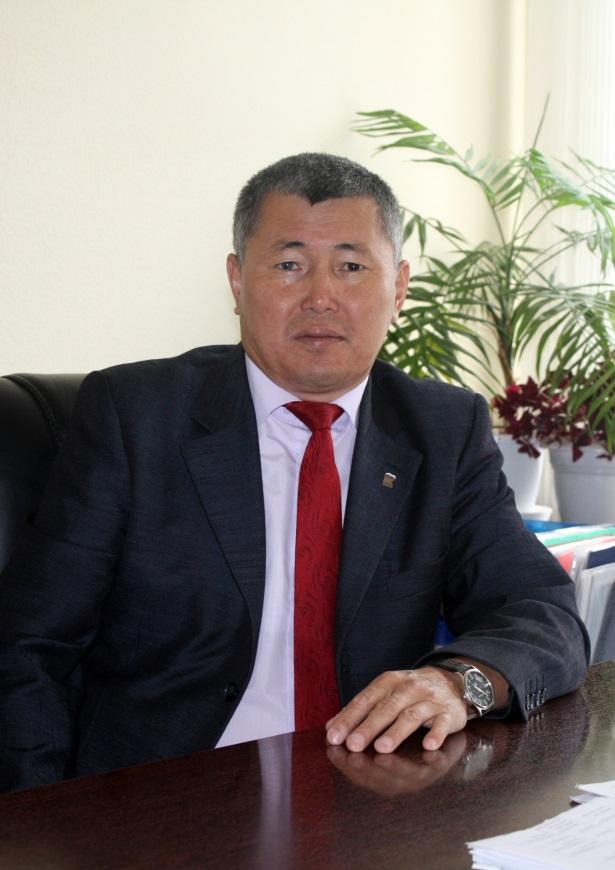 Уважаемые инвесторы!Представляя Вашему вниманию инвестиционный паспорт Онгудайского района Республики Алтай, надеюсь, что этот проект окажется своеобразным путеводителем для деловых людей, потенциальных инвесторов, желающих установить экономические связи с муниципальным образованием «Онгудайский район».Онгудайский район – это не просто географический, но также историко-археологический, культурно-духовный центр Алтая. Выгодное расположение, красивейшая природа, благоприятный климат помогает сохранять статус инвестиционного привлекательного района.НазваниеМуниципальное образование «Онгудайский район»Статусмуниципальный районСайтhttp://ongudai-ra.ru/Индекс649440Почтовый адресРеспублика Алтай, Онгудайский район,Телефонный код838845Часовой поясUTC +7Административный центр муниципального образованиясело ОнгудайРасстояние от административного центра района до города Горно-Алтайска, км205Устав муниципального образованияРешение районного Совета депутатов «Онгудайский район»  №20-2 от 15.06.2005 гЧисло МО на территории района10Площадь территории,  тыс. км211,69Общая численность населения чел.14328Глава муниципального образованияГлава администрации МОФ.И.О. главыБабаев Мирон ГеоргиевичТелефон, е-mail8(38845)22-4-01, admin-mo-ong@mail.ruДата избрания Главы МО19.09.2013Срок полномочийпять летДата окончания срока полномочий Главы МО2018Принадлежность к политической партииВПП «Единая Россия»Представительный органСовет депутатов района (аймака) муниципального образования «Онгудайский район»Срок полномочийпять летУстановленная численность депутатов17Кворум10 (в иных случаях 2/3)Дата избрания Совета в правомочном составе19.09.2013г.Порядок формирования Советамажоритарная системаАвтомобильный код04Код ОКТМО84620000Почтовый адрес администрации МО649440, Республика Алтай, Онгудайский район, с. Онгудай, ул. Советская, 78Код, телефон, факс администрации МО8(38845)22-4-01Время работыПн-пт 9.00-18.00Финансовый отдел администрации8(38845) 22-3-46НачальникРыжкина Римма МихайловнаЭкономический отдел администрации8(38845) 22-4-36НачальникТугудина Урсула Нарыновна Район, сельское поселение, населенный пунктЧисленность постоянного населения(человек)Численность постоянного населения(человек)Численность постоянного населения(человек)Численность постоянного населения(человек)Численность постоянного населения(человек)Численность постоянного населения(человек) Район, сельское поселение, населенный пункт01.01.201301.01.201401.01.201501.01.201601.01.201701.01.2018Онгудайский район145131450514442143391432814312Елинское с.п.126012611251123912231188Ининское с.п.164516401613159315971594Каракольское с. п.103410271016998987969Куладинское с.п.735743741729732731Купчегенскоое с.п.795812812783783779Нижне-Талдинское с.п.516512513509509514Онгудайское с.п.553455255526558656425721Теньгинское с.п.175417451719167116491635Хабаровское с.п.522526538540527516Шашикманское с.п.7187147136916796652012 г.2013 г.2014 г.2015 г.2016 г.2017 г.КРС425864280343743412764172241576в т.ч.коровы193032016121099211292210822957Овцы, козы777087723877703726387312373911Лошади192621964120552202912074721688Маралы886286028932909294369496Пчелосемьи798792802752784721Птица5357518846494599469444642012 год 2013год 2014 год2015 год2016 год2017 годОбъем инвестиций в основной капитал (за исключением бюджетных средств) в расчете на 1 жителя.37 329,368 505,8255 498,7232 137,1723 23076 389Инвестиции в основной капитал686 410191 1782 190 304699 107332 8381093,9Инвестиции в основной капитал за счет бюджетных средств141 58867 7671 387 071236 62161 13497 850Показатели2013 год2014 год2015 год2016 год2017 годДоходы местного бюджета, тыс. руб.431 732,3669 359,0414 108,6404 788,66482 891,5Доходы местного бюджета на одного жителя МО, тыс. руб.29,7646,3528,8829,0933,72Собственные доходы74 900,298 274,3105 982,5100 777,85111 451,15Расходы местного бюджета432 993,9636 026,5445 048,8407 288,66480 104,8№ п/п Объекты Адрес, объекта Владелец объекта Реквизиты владельца объекта Варианты сотрудничества с инвестором 1Земельный участок для строительства деревообрабатывающего предприятия, 1 га с. КуладаАдминистрация  МО  «Куладинское сельское поселение» 649435, с. Кулада, ул. С.Этенова, 30 тел. 838845(29450)Аренда, продажа2Строительство животноводческого комплекса, переработка мясной продукциис. Кулада, Боочи- 649435, с. Кулада, аренда на 49 лет3Строительство автозаправочной станциис.ЕлоАдминистрация МО "Елинское сельское поселение"649433, с.Ело, ул. Кайырлыкская, 14 тел. 8 (38845) 21343Аренда, продажа4Земельный участок для строительства деревообрабатывающего предприятия, 1 га с.ИняАдминистрация МО "Ининское сельское поселение"649446, с.Иня, ул.Подгорная, 40 тел. 8 (38845) 25468аренда5Строительство животноводческого комплекса, переработка мясной продукциис.ЧуйозыАдминистрация МО "Ининское сельское поселение"649446, с.Иня, ул.Подгорная, 40 тел. 8 (38845) 25468аренда6Строительство конноспортивного комплексас.ИняАдминистрация МО "Ининское сельское поселение"649446, с.Иня, ул.Подгорная, 40 тел. 8 (38845) 25468аренда№ п/пНаименование объектаСтоимость (млн.руб.)Планируемый год вводаЗапланированные работыГен. подрядчик1Создание цеха по первичной переработке мяса, фасовке, упаковке мясной продукции с мощностью 127 тонн в год в с.Шашикман72018Строительство цеха, приобретение оборудованияСПОК «Эм-Тус»2Цех по фасовке мумиё, каменного масла, серы лиственной, живицы, кедрового масла, кедрового жмыха, кедровой муки в с.Онгудай5 2016Строительство цеха, приобретение, модер-низация оборудованияООО «Горно-Алтай-Фарм»3Развитие картофелеводства, садоводства в с.Купчегень2,2 2016Приобретение техники, огораживание  участка,  устройство полива ИП ГКФХ Каменев В.А.4Установка солнечной электростанции на площади 100 га в с.Иня30002019Установка станцийООО «Авилар Солар Технолоджи»№Наименование вида государственной поддержки Нормативный правовой акт, в соответствии с которым предоставляется государственная поддержкаОбъемы предоставления государственной поддержкиПолучатели государственной поддержкиУсловия предоставления государственной поддержки1Возмещение (субсидирование) за счёт средств республиканского бюджета Республики Алтай части процентных ставок по кредитам, привлеченным юридическими лицами и индивидуальными предпринимателями, в российских кредитных организациях на реализацию инвестиционных проектовПостановление Правительства Республики Алтай от 31 декабря 2008 года № 284 «О субсидировании процентных ставок по привлеченным кредитам в российских кредитных организациях за счет средств республиканского бюджета Республики Алтай»Субсидирование осуществляется в размере двух третьих ставки рефинансирования (учетной ставки) Центрального банка Российской Федерации, действующей на дату заключения кредитного договора, в соответствии с суммами субсидий, но не выше фактических затрат на уплату процентов по кредитуЮридические лица и индивидуальные предприниматели, зарегистрированные в установленном порядке на территории Республики АлтайПрохождение инвестором процедур конкурсного отбора;наличие у инвестиционного проекта статуса регионального значения;соответствие основных видов деятельности, осуществляемых инвестором, основным видам деятельности,установленным указанным нормативным правовым актом2Субсидирование хозяйствующих субъектов на возмещение части затрат за технологическое присоединение к объектам электросетевого хозяйстваПриказ Министерства туризма и предпринимательства Республики Алтай от 04.06.2012 N 43"Об утверждении административного регламента предоставления Министерством туризма и предпринимательства Республики Алтай государственной услуги "Предоставление субсидий субъектам малого и среднего предпринимательства на возмещение части затрат за технологическое присоединение к объектам электросетевого хозяйства"Субсидии предоставляются в размере до 50 процентов от произведенных расходов за технологическое присоединение к объектам электросетевого хозяйстваСубъекты малого и среднего предпринимательства, осуществляющие свою деятельность на территории Республики АлтайСубсидии предоставляются хозяйствующим субъектам при условии расходования собственных средств за технологическое присоединение к объектам электросетевого хозяйства для осуществления предпринимательской деятельности3Субсидирование сельскохозяйственных товаропроизводителей из республиканского бюджета Республики Алтай на государственную поддержку агропромышленного комплекса Республики Алтай по инвестиционным направлениямПостановление Правительства Республики Алтай от 12 апреля 2011 года № 74 «Об утверждении Порядка предоставления субсидий сельскохозяйственным товаропроизводителям из республиканского бюджета Республики Алтай на государственную поддержку агропромышленного комплекса Республики Алтай и признании утратившими силу некоторых постановлений Правительства Республики Алтай»Объемы субсидирования различаются по инвестиционным направлениям и размерам инвестиционного проектаСельскохозяйственные товаропроизводители, в том числе крестьянские (фермерские) хозяйства, осуществляющие хозяйственную деятельность на территории Республики АлтайСоответствие инвестиционного проекта заявителя критериям, установленным указанным нормативным правовым актом4Предоставление субсидий  хозяйствующим субъектам, относящимся к субъектам малого и среднего предпринимательства на возмещение части затрат при приобретении техники по договорам лизингаПриказ Министерства туризма и предпринимательства Республики Алтай от 4 июня 2012 года № 43 «Об утверждении Административного регламента предоставления Министерством туризма и предпринимательства Республики Алтай государственной услуги «Предоставление субсидий субъектам малого и среднего предпринимательства на возмещение части затрат при приобретении оборудования по договорам лизинга»До 50 процентов от размера первоначального взноса; не более двух третьих ставки рефинансирования Центрального банка Российской Федерации, действовавшей на момент уплаты процентов по договорам лизингаСубъекты малого и среднего предпринимательства, осуществляющие свою деятельность на территории Республики АлтайСубсидии предоставляются хозяйствующим субъектам при условии расходования собственных средств на приобретение техники по договорам лизинга для осуществления предпринимательской деятельности5Пониженная налоговая ставка налога на прибыль организаций, подлежащего зачислению в республиканский бюджет Республики АлтайЗакон Республики Алтай от 25 сентября 2008 года №82-РЗ «Об установлении пониженной налоговой ставки налога на прибыль организаций, подлежащего зачислению в республиканский бюджет Республики Алтай»В размере 13,5 процентов ставки налога на прибыль организаций, подлежащего зачислению в республиканский бюджет Республики Алтай1) организации - социальные инвесторы, определенные в соответствии с Законом Республики Алтай от 5 июня 2002 года N 5-31 «Об инвестиционной деятельности в Республике Алтай»;2) организации-резиденты особой экономической зоны туристско-рекреационного типа;3) организации, осуществляющие инвестиционные проекты, которым придан статус регионального значенияНаличие у субъекта предпринимательства статуса социального инвестора; резидента особой экономической зоны; наличие у инвестиционного проекта, реализуемого инвестором, статуса регионального значения6Пониженная налоговая ставка налога на имущество организаций, обязательного к уплате на территории Республики АлтайЗакон Республики Алтай от 21 ноября 2003 года №16-1 «О налоге на имущество организаций на территории Республики Алтай»0 процентов от налоговой базы1) организации - социальные инвесторы, определенные в соответствии с Законом Республики Алтай от 5 июня 2002 года N 5-31 «Об инвестиционной деятельности в Республике Алтай»;2) организации, осуществляющие производство, переработку и хранение сельскохозяйственной продукции при условии, что выручка от указанных видов деятельности составляет не менее 70 процентов от реализации продукции (работ, услуг);3) организации, инвестиционным проектам которых придан статус регионального значения - в отношении имущества, используемого для реализации инвестиционных проектов регионального значения;4) организации, привлеченные органами управления особыми экономическими зонами для выполнения своих функций по созданию объектов недвижимости, расположенных в границах Особой экономической зоны туристско-рекреационного типаНаличие у субъекта предпринимательства статуса социального инвестора, статуса резидента особой экономической зоны; наличие у инвестиционного проекта статуса регионального значения;осуществление деятельности по производству, переработке, хранению сельскохозяйственной продукции; осуществление деятельности в отношении автомобильных дорог общего пользования республиканского и местного значения; осуществление деятельности по управлению особыми экономическими зонами7Пониженная ставка транспортного налогаЗакон Республики Алтай от 27 ноября2002 года №7-12 «О транспортном налоге на территории Республики Алтай»Пониженная ставка транспортного налога устанавливается в соответствии  со статьей 3 Закона Республики Алтай от 27 ноября 2002 года №7-12 «О транспортном налоге на территории Республики Алтай» и дифференцируется в зависимости от типа объекта налогообложения Для социальных инвесторови резидентов особой экономической зоны туристско-рекреационного типаНаличие у субъекта предпринимательства статуса социального инвестора, резидента особой экономической зоны8Придание инвестиционным проектам, реализуемым в Республике Алтай, статуса регионального значенияПостановление Правительства Республики Алтай от 18 июля 2007 года № 140 «О статусе регионального значения для инвестиционных проектов, реализуемых в Республике Алтай»Статус регионального значения предоставляет субъекту инвестиционной деятельности ряд налоговых льгот Юридические лица и индивидуальные предпринимателиУсловия придания инвестиционным проектам статуса регионального значения  определяются в соответствии с пунктом 2.1 указанного нормативного правового акта9Предоставление государственных гарантий Республики АлтайЗакон Республики Алтай от 26 сентября 2008 года № 89-РЗ «О порядке предоставления государственных гарантий Республики Алтай»До 10 миллионов рублей; предоставление государственной гарантии свыше 10 миллионов рублей осуществляется при условии ее утверждения в программе государственных гарантий Республики Алтай, являющейся приложением к закону Республики Алтай о республиканском бюджете Республики Алтай на очередной финансовый год и плановый период1)муниципальные образования в Республике Алтай;2) юридические лица, зарегистрированные на территории Российской Федерации и осуществляющие деятельность на территории Республики АлтайПо решению Правительства Республики Алтай10Заключение соглашения о государственно-частном партнерстве с Правительством Республики АлтайЗакон Республики Алтай от 5 марта 2008 года № 15-РЗ «Об основах государственно-частного партнерства в Республике Алтай», постановление Правительства Республики Алтай от 31 марта 2011 года № 53 «О мерах по реализации Закона Республики Алтай «Об основах государственно-частного партнерства в Республике Алтай»Согласно условиям, прописанным в соглашении о государственно-частном партнерствеИндивидуальные предприниматели, юридические лица независимо от организационно-правовой формы и формы собственности либо действующие без образования юридического лица по договору простого товарищества (договору о совместной деятельности) Прохождение процедур конкурсного отбора11Предоставление права на использование регионального бренда (товарного знака, знака обслуживания) «Горный Алтай»Положение об использовании регионального бренда (товарного знака, знака обслуживания) «Горный Алтай», утвержденное приказом Министерства экономического развития и инвестиций Республики Алтай от 1 ноября 2011 года № 196-ОД-Юридические лица и индивидуальные предпринимателиПрохождение процедур конкурсного отбора.РазделВид НПАПринявший органНаименованиеНомерНомерДата принятиямуниципальное имуществоРешениеСовет депутатов района (аймака)  МО "Онгудайский район"Об утверждении плана (программы) приватизации муниципального имущества МО "Онгудайский район" на 2017 год23-827.12.201627.12.2016муниципальное имуществоРешениеСовет депутатов района (аймака)  МО "Онгудайский район"Об утверждении Порядка формирования, ведения и обязательного опубликования перечня муниципального имущества, свободного от прав третьих лиц (за исключением имущественных прав субъектов малого и среднего предпринимательства)24-930.03.201730.03.2017налогиРешениеСовет депутатов района (аймака)  МО "Онгудайский район"О системе налогообложения в виде единого налога на вмененный доход для отдельных видов деятельности на территории МО "Онгудайский район"21-221.09.201621.09.2016оказание муниципальных услугПостановлениеГлава района (аймака) МО "Онгудайский район"Об утверждении реестра муниципальных услуг282-р282-р23.11.2016оказание муниципальных услугПостановлениеГлава района (аймака) МО "Онгудайский район"Об утверждении порядка предоставления субсидий на возмещение части затрат  субъектам малого и среднего предпринимательства на уплату процентов по кредитам, привлеченным в российских кредитных организациях79479411.12.2014поддержка МСП Распоряжение И.о.Главы района (аймака) МО "Онгудайский район"О проведении конкурса  по предоставлению субсидий на грантовую поддержку начинающим субъектам малого и среднего предпринимательства МО "Онгудайский район"357/1357/108.12.2015ПостановлениеГлава района (аймака) МО "Онгудайский район"О внесении изменений в распоряжение И.о.Главы района (аймака) МО "Онгудайский район" от 08.12.2015 № 357/1 "О проведении конкурса  по предоставлению субсидий на грантовую поддержку начинающим субъектам малого и среднего предпринимательства МО "Онгудайский район"690/1690/114.12.2015ПостановлениеГлава района (аймака) МО "Онгудайский район"Об утверждении порядка определения объема и условий предоставления субсидий некоммерческим организациям, на реализацию отдельных мероприятий ведомственной целевой программы "Поддержка малого и среднего предпринимательства"36936920.04.2015НазваниеМуниципальное образование «Елинское сельское поселениеСтатусСельское поселениеСайтСтраница на www.ongudai-ra.ruИндекс649433Телефонный код38845- 21-3-43; 38845- 21-3-71Устав муниципального образованиярешение Совета депутатов Елинского сельского поселения  № 15/1 от 01.04.2015годаПлощадь территории, кв.км997Общая численность населения 1301Количество ( наименования)  населенных пунктов в МО 3 -Ело, Каярлык, Кара-КобаГлава муниципального образования глава администрации - председатель СоветаФИО Главы МОАбакаева Вероника ЕгоровнаДата избрания Главы МО09.09.2013 годСрок полномочий Главы МО5 летДата окончания срока полномочий Главы МО2018 гПринадлежность к политической партии Главы МОБеспартийнаяПредставительный орган муниципального образованиясельский Совет депутатов Елинского сельского поселенияСрок полномочий Совета09.2018 годаУстановленная численность депутатов Совета11Кворум Совета10Дата избрания Совета в правомочном составе09.09.2013 годаПорядок формирования Советапо мажоритарной системеПочтовый адрес администрации МОС.Ело ул. Кайырлыкская, 14 Код, телефон, факс838845(21-3-43); 838845 (21-3-71)e-mail администрации МОelinskoe@mail.ruНазваниеМуниципальное образование «Ининское сельское поселениеСтатусСельское поселениеСайтСтраница на www.ongudai-ra.ruИндекс649446Телефонный код38845Устав муниципального образованиярешение Совета депутатов Ининского сельского поселения  № 26/1 от  02.08.2016 годаПлощадь территории, кв.км2993Общая численность населения 1903 челКоличество ( наименования)  населенных пунктов в МО с.Иня, с.Малая Иня, с.Малый Яломан,с.Иодро, с.Инегень, с.Акбом, с.ЧуйозыГлава муниципального образования глава администрации - председатель Совета депутатовФИО Главы МОЧийбунов Марат МихайловичДата избрания Главы МО16 декабря 2011 г ( признание полномочий утверждено решением сельского Совета депутатов № 24/1 от 16.11.2011 г)Срок полномочий Главы МО5 летДата окончания срока полномочий Главы МО16 декабря 2016  гПринадлежность к политической партии Главы МОбеспартийный ( сторонник партии «Единая Россия»Представительный орган муниципального образованиясельский Совет депутатов  Ининского сельского поселенияСрок полномочий Совета5 летУстановленная численность депутатов Совета11 человекКворум Совета7 человекДата избрания Совета в правомочном составе08 сентября 2013 г (полномочия депутатов утверждены решением сельского Совета депутатов № 1/3 от 29.03.2013 г)Порядок формирования Советапо мажоритарной системеПочтовый адрес администрации МОРеспублика Алтай Онгудайский район село Иня ул.Подгорная, 40Код, телефон, факс83884525468e-mail администрации МОinya.adm@mail.ruНазваниеМуниципальное образование Каракольское сельское поселениеСтатусСельское поселениеСайтСтраница на сайте МО «Онгудайский район»Индекс649431Телефонный код38845Устав муниципального образованиярешение Совета депутатов Каракольского сельского поселения  № 20/1 от 08.04.2008 годаПлощадь территории, кв.км352Общая численность населения 1051Количество (наименования)  населенных пунктов в МО 3Глава муниципального образования глава администрации - председатель СоветаФИО Главы МОТарбанаев Чедирген БайкаловичДата избрания Главы МО09.09.2013Срок полномочий Главы МО5 летДата окончания срока полномочий Главы МО2018 г.Принадлежность к политической партии Главы МОбеспартийныйПредставительный орган муниципального образованиясельский Совет депутатов Каракольского сельского поселения Онгудайского района Республики АлтайСрок полномочий Совета5 летУстановленная численность депутатов Совета11Кворум Совета6Дата избрания Совета в правомочном составе09.09.2013 г.Порядок формирования Советапо мажоритарной системеПочтовый адрес администрации МО649431, Республика Алтай, Онгудайский район, с. Каракол, ул. Чорос-Гуркина, 41Код, телефон, факс838845(26343)e-mail администрации МОmokarakolsp@mail.ruНазваниеМуниципальное образование «Куладинское сельское поселение»СтатусСельское поселениеСайтСтраница на www.ongudai-ra.ruИндекс649435Телефонный код38845Устав муниципального образованиярешение Совета депутатов Куладинского сельского поселения  №22/2 от 22.06.2016 годаПлощадь территории, кв.км520Общая численность населения 806Количество ( наименования)  населенных пунктов в МО 2Глава муниципального образования глава администрации - председатель СоветаФИО Главы МОПаянтинова Валентина КазакпаевнаДата избрания Главы МО09.09.2013г.Срок полномочий Главы МО5 летДата окончания срока полномочий Главы МО2018 гПринадлежность к политической партии Главы МОЕдиная РоссияПредставительный орган муниципального образованиясельский Совет депутатов Куладинского сельского поселенияСрок полномочий Совета5 летУстановленная численность депутатов Совета7Кворум Совета2/3Дата избрания Совета в правомочном составе09.09.2013г.Порядок формирования Советапо мажоритарной системеПочтовый адрес администрации МОс.Кулада ул С.Этенова,30Код, телефон, факс8(38845)29450e-mail администрации МОkuladinskaya@mail.ruНазваниеМуниципальное образование Купчегенское сельское поселениеСтатусСельское поселениеСайтСтраница на www.ongudai-ra.ruИндекс649445Телефонный код3884528448Устав муниципального образованиярешение Совета депутатов  Купчегенского сельского поселения  RU № 025033052015002 от 15.12.2015 годаПлощадь территории, кв.км3466Общая численность населения 1042Количество (наименования)  населенных пунктов в МО 2, с. Купчегень, с. Большой-ЯломанГлава муниципального образования глава администрации - председатель Совета депутатовФИО Главы МОМандаев Владимир ПавловичДата избрания Главы МО04.12.2016 гСрок полномочий Главы МО5  летДата окончания срока полномочий Главы МО2021 гПринадлежность к политической партии Главы МОбеспартийныйПредставительный орган муниципального образованиясельский Совет депутатов Купчегенского сельского поселенияСрок полномочий Совета5 летУстановленная численность депутатов Совета7Кворум Совета2/3Дата избрания Совета в правомочном составе27.09.2013 гПорядок формирования Советапо мажоритарной системеПочтовый адрес администрации МОРеспублика Алтай Онгудайский район с. Купчегень ул. Трактовая, 13Код, телефон, факс838845(28448)e-mail администрации МОkupchegen2015@mail.ruНазваниеМуниципальное образование «Нижне-Талдинское сельское поселениеСтатусСельское поселениеСайтСтраница на www.ongudai-ra.ruИндекс649431Телефонный код38845Устав муниципального образованиярешение Совета депутатов сельского поселения  № 23/1 от 17.06.2016 г.Площадь территории, кв.км297Общая численность населения 646Количество ( наименования)  населенных пунктов в МО село Нижняя Талда Глава муниципального образования глава администрации - председатель Совета депутатовФИО Главы МОКохоев Данил Яковлевич Дата избрания Главы МО09.09.2013 г.Срок полномочий Главы МО5 летДата окончания срока полномочий Главы МОПринадлежность к политической партии Главы МОбеспартийныйПредставительный орган муниципального образованиясельский Совет депутатов Нижне-Талдинского.сельского поселенияСрок полномочий Совета5 летУстановленная численность депутатов Совета7Кворум Совета50 %  от числа избранных депутатовДата избрания Совета в правомочном составе09.09.2013 г.Порядок формирования Советапо мажоритарной системеПочтовый адрес администрации МОРеспублика Алтай Онгудайский район с.Нижняя Талда ул.Талду д.36Код, телефон, факс838845(26-5-71)e-mail администрации МОntalda66@mail.ruНазваниеМуниципальное образование «Онгудайское сельское поселениеСтатусСельское поселениеСайт Страница на www.ongudai-ra.ruИндекс649440Телефонный код38845Устав муниципального образованиярешение Совета депутатов  Онгудайского сельского поселения  № 22-1 от 30.06.2016  годаПлощадь территории, кв.км135Общая численность населения 5586Количество ( наименования)  населенных пунктов в МОсело Онгудай.Глава муниципального образования глава администрации - председатель СоветаФИО Главы МОТепуков Эзендей АлександровичДата избрания Главы МО27.06.2012 г. Срок полномочий Главы МО5 летДата окончания срока полномочий Главы МО2017 г.Принадлежность к политической партии Главы МОбеспартийныйПредставительный орган муниципального образованиясельский Совет депутатов Онгудайского сельского поселенияСрок полномочий Совета5 летУстановленная численность депутатов Совета11Кворум Совета2/3Дата избрания Совета в правомочном составе09.09.2013Порядок формирования Советапо мажоритарной системеПочтовый адрес администрации МО649440, республика Алтай, с. Онгудай, ул. Ленина, д.11.Код, телефон, факс8(3884522)3-43e-mail администрации МОongselsovet@mail.ruНазваниеМуниципальное образование «Теньгинское сельское поселениеСтатусСельское поселениеСайтСтраница на www.ongudai-ra.ruИндекс649432Телефонный код38845Устав муниципального образованиярешение Совета депутатов  Теньгинского сельского поселения  № 18/3 от 20.04.2016 годаПлощадь территории, кв.км815Общая численность населения 1824Количество ( наименования)  населенных пунктов в МО 7, с. Теньга, с. Озерное, с. Шиба, с. Талда, с. Нефтебаза, с. Бархатово, с. ТуектаГлава муниципального образования глава администрации - председатель СоветаФИО Главы МОКаташев Сергей НиколаевичДата избрания Главы МО09.09.2013Срок полномочий Главы МО5 летДата окончания срока полномочий Главы МОПринадлежность к политической партии Главы МОбеспартийныйПредставительный орган муниципального образованиясельский Совет депутатов Теньгинского сельского поселенияСрок полномочий Совета5 летУстановленная численность депутатов Совета11Кворум Совета8Дата избрания Совета в правомочном составе09.09.2013Порядок формирования СоветаПо мажоритарной системеПочтовый адрес администрации МОРесп.Алтай, Онгудайский район, с. Теньга, ул. Центральная 48Код, телефон, факс838845(23398)e-mail администрации МОtenga.sa@yandex.ruНазваниеМуниципальное образование Хабаровское сельское поселениеСтатусСельское поселениеСайтСтраница на www.ongudai-ra.ruИндекс649444Телефонный код38845Устав муниципального образованиярешение Совета депутатов Хабаровского сельского поселения  № 21-1 от 04.07.2016годаПлощадь территории, кв.км613Общая численность населения 671Количество ( наименования)  населенных пунктов в МО 2; с.Хабаровка и с.Улита Глава муниципального образования глава администрации - председатель СоветаФИО Главы МОТопчин Андрей АлександровичДата избрания Главы МО09.09.2013гСрок полномочий Главы МО5 летДата окончания срока полномочий Главы МО2018 гПринадлежность к политической партии Главы МОЕдиная РоссияПредставительный орган муниципального образованиясельский Совет депутатов Хабаровского сельского поселенияСрок полномочий Совета5 Установленная численность депутатов Совета7Кворум Совета5Дата избрания Совета в правомочном составе09.09.2013гПорядок формирования Советапо мажоритарной системеПочтовый адрес администрации МО с.Хабаровка ул.Центральная 43Код, телефон, факс838845(24-3-06);(24-3-01)e-mail администрации МОhabarofka@mail.ruНазваниеМуниципальное образование «Шашикманское сельское поселениеСтатусСельское поселениеСайтИндекс649449Телефонный код38845Устав муниципального образованиярешение Совета депутатов Шашикманского сельского поселения  № 20/1от 19.08.2016 годаПлощадь территории, кв.км1508Общая численность населения 812Количество ( наименования)  населенных пунктов в МО 2Глава муниципального образования глава администрации - председатель СоветаФИО Главы МОКлавдия Владимировна ТенгерековаДата избрания Главы МО05.07.2016г.Срок полномочий Главы МО5  летДата окончания срока полномочий Главы МО2021 гПринадлежность к политической партии Главы МОЕдиная РоссияПредставительный орган муниципального образованиясельский Совет депутатов Шашикманского сельского поселенияСрок полномочий Совета5Установленная численность депутатов Совета7Кворум Совета2/3Дата избрания Совета в правомочном составе18.09.2013Порядок формирования Советапо мажоритарной системеПочтовый адрес администрации МООнгудайский район с. Шашикман ул. Победы, д.7Код, телефон, факс8(38845)27-3-31e-mail администрации МОshashikman04@mail.ru